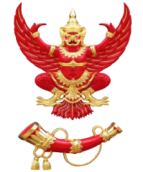 ประชุมเสวนาเพื่อนำเสนอจรรยาบรรณในกิจการโทรทัศน์และแลกเปลี่ยนความคิดเห็นเรื่องกลไก Self Censorship / Self Regulationวันพฤหัสบดีที่ ๙ พฤษภาคม ๒๕๕๖  เวลา ๐๙.๐๐ – ๑๖.๓๐ น.ห้องกมลทิพย์ โรงแรมเดอะสุโกศล ถ.ศรีอยุธยา**************************************เวลารายละเอียด๐๙.๐๐ น.ลงทะเบียน / รับประทานอาหารว่าง๐๙.๓๐ น.กล่าวต้อนรับ ชี้แจงวัตถุประสงค์การจัดประชุมเสวนาฯ โดย นางสาวสุภิญญา กลางณรงค์ กรรมการกิจการกระจายเสียง กิจการโทรทัศน์และกิจการโทรคมนาคมแห่งชาติ (กสทช.)๐๙.๓๐ น.๑๑.๓๐ น.นำเสนอ “จรรยาบรรณ/แนวทางปฏิบัติ ในการกำกับดูแลตนเอง” คุณนิมะ ราซิดี  ผู้ช่วยกรรมการผู้จัดการ  สถานีวิทยุโทรทัศน์ไทยทีวีสีช่อง ๓คุณทวินันท์ คงคราญ  เลขานุการ  สถานีวิทยุโทรทัศน์กองทัพบกช่อง ๕คุณสุบัณฑิต สุวรรณนพ  ผู้จัดการฝ่ายผลิตรายการ  สถานีโทรทัศน์สีกองทัพบกช่อง ๗คุณคธาทร อัศวจิรัฐติกรณ์ ผู้ช่วยผู้จัดการฝ่ายข่าว สถานีโทรทัศน์สีกองทัพบกช่อง ๗      คุณสนธิ อิชยาวิโรจน์ ผู้ช่วยกรรมการผู้อำนวยการใหญ่สำนักกฎหมาย      Modern Nine TV  คุณพรอัปสร นิลจินดา  ผู้อำนวยการส่วนจัดและควบคุมรายการ  สถานีวิทยุโทรทัศน์แห่งประเทศไทย (ช่อง ๑๑)คุณจิตติมา บ้านสร้าง  บรรณาธิการแผนและยุทธศาสตร์ข่าว สำนักข่าว ThaiPBS ดำเนินรายการโดย ดร.เจษฎา ศาลาทอง ๑๒.๐๐ น.รับประทานอาหารกลางวัน๑๓.๓๐ น. เวทีเสวนาแลกเปลี่ยนความคิดเห็นเรื่องกลไก Self Censorship / Self Regulationคุณสุภิญญา กลางณรงค์  กสทช. ผศ.ดร.พิรงรอง รามสูต  ผู้อำนวยการศูนย์ศึกษานโยบายสื่อ  คณะนิเทศศาสตร์ จุฬาลงกรณ์มหาวิทยาลัย          คุณศาสวัต บุญศรี  คณะเทคโนโลยีสารสนเทศและการสื่อสาร  มหาวิทยาลัยศิลปากรคุณจิรนุช เปรมชัยพร  บรรณาธิการเว็บไซต์ประชาไทคุณธัญญ์วาริน สุขะพิสิษฐ์  นักแสดง ผู้เขียนบทและผู้กำกับภาพยนตร์คุณวรรณสิงห์ ประเสริฐกุล ผู้ดำเนินรายการพื้นที่ชีวิต ThaiPBS, นักเขียนดำเนินรายการโดย ดร.เจษฎา ศาลาทอง๑๖.๓๐ น.สรุปและปิดการประชุม